日次進捗レポート 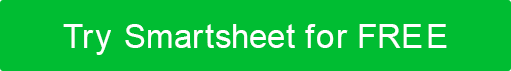 プロジェクトの詳細プロジェクトの詳細プロジェクトの詳細プロジェクトの詳細プロジェクトの詳細プロジェクトの詳細プロジェクトの詳細プロジェクト名プロジェクト名ジョブ番号ジョブ番号ジョブ番号契約者名契約者名監督名監督名日付日付日付天気と気温天気と気温本日の全体的な進捗状況本日の全体的な進捗状況本日の全体的な進捗状況本日の全体的な進捗状況本日の全体的な進捗状況本日の全体的な進捗状況本日の全体的な進捗状況今日の全体的な進捗状況を説明する。 スケッチ/図、修正通知、遅延と原因、変更の推奨事項などを利用します。今日の全体的な進捗状況を説明する。 スケッチ/図、修正通知、遅延と原因、変更の推奨事項などを利用します。今日の全体的な進捗状況を説明する。 スケッチ/図、修正通知、遅延と原因、変更の推奨事項などを利用します。今日の全体的な進捗状況を説明する。 スケッチ/図、修正通知、遅延と原因、変更の推奨事項などを利用します。今日の全体的な進捗状況を説明する。 スケッチ/図、修正通知、遅延と原因、変更の推奨事項などを利用します。今日の全体的な進捗状況を説明する。 スケッチ/図、修正通知、遅延と原因、変更の推奨事項などを利用します。今日の全体的な進捗状況を説明する。 スケッチ/図、修正通知、遅延と原因、変更の推奨事項などを利用します。現場に存在する作業者完了した作業完了した作業使用機器使用機器使用機器進捗状況の詳細見積済数量見積済数量見積済数量見積済数量見積済数量タスクの場所作業の説明アイテム#本日の合計全体の合計遅延やインシデントの説明遅延やインシデントの説明遅延やインシデントの説明遅延やインシデントの説明遅延やインシデントの説明付言付言付言付言付言作成者名とタイトル作成者名とタイトル作成者の署名作成者の署名日付免責事項Web サイト上で Smartsheet から提供される記事、テンプレート、または情報は参照用です。情報を最新かつ正確に保つよう努めていますが、当サイトまたはウェブサイトに含まれる情報、記事、テンプレート、関連するグラフィックスに関する完全性、正確性、信頼性、適合性、または可用性について、明示または黙示的ないかなる表明も保証も行いません。したがって、そのような情報に対する信頼は、お客様の責任で厳重に行われます。